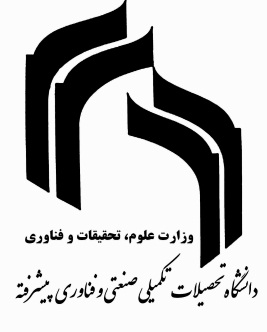 بسمه تعالیکلیات برنامه درسی نیمسال1-مشخصات درس:نام درس: رفتار خاکهای نیمه اشباع شماره درس:   1420015 نام  و نام خانوادگی استاد:  فضل اله سلطانیتعداد واحد:     3                                                      زمان تشکیل کلاس:   یکشنبه 8-10 و سه شنبه   10-12           پیشنیاز:           ندارد نوع درس: نظری       عملی         کارگاهی آموزش تکمیلی: عملی           سفر علمی                  آزمایشگاه                  کارگاه                سمینارامکانات آموزشی مورد نیاز: کامپیوتر و ویدئوپروژکتور، سخنرانی و .... ویدئوپروژکتور نیاز است...................................................................................................................................................................................................2- هدف درس:اشنایی با خاکهای نیمه اشباعرفتار مکانیکی خاکهای  نیمه اشباعازمایشات خاکهای نیمه اشباعطراح های خاص برای خاکهای نیمه اشباع...........................................................................................................................................................................3- مباحث درستعیین پارامترهای خاک نیمه اشباعتعریف ازمایشات و شرح ازمایشات خاک نیمه اشباعتفاوت رفتاری خاک اشباع و نیمه اشباعمدلهای رفتاری خاک نیمه اشباع4- منبع اصلی درس(منبعی که دانشجو باید در این درس تهیه کند)  کتاب:مکانیک خاکهای غیر اشباع FREDLUND5- منابع فرعی درس (منبعی که دانشجو باید به آن رجوع کند):کتاب های  معتبر مهندسی خاک اشباع   ...........................................................................................................................................................................6-  وظایف دانشجویان در طول نیمسال:حضور منظم در کلاسانجام تکالیف درخواستی...........................................................................................................................................................................7- شیوه ارزشیابی پیشرفت تحصیلی دانشجو (نمره اختصاص یافته به هر فعالیت اعلام شود):ارزشیابی مستمر -	10%	انجام تکالیف در خواستی	30%	آزمون کتبی نهایی60%	...........................................................................................................................................................................ریاست محترم بخشبرنامه حاضر برای ارائه درس مکانیک خاکهای نیمه اشباع در نیمسال اول سال تحصیلی 99-00 مورد استفاده اینجانب  فضل اله سلطانی     قرار میگیرد و به همین شکل در اختیار دانشجویان قرار گرفته است.                                                                                                                                نام و نام خانوادگی استاد : فضل اله سلطانی...........................................................................................................................................................................ریاست محترم  دانشکدهمراتب جهت استحضار ارسال می گردد.نام و نام خانوادگی مدیرگروه                    امضاء   									                     تاریخ   ........................................................................................................................................................................... معاون محترم آموزشی و پژوهشی   مراتب جهت استحضار ارسال می گردد.          نام و نام خانوادگی رئیس دانشکده                        امضاء   									                        تاریخ   